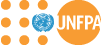 Terms of ReferenceProgramme Title: 	EMBRACE (Enhancing National and Regional Mechanisms to Build Responsive, Accountable and Cost-Effective System of Gender-Based Violence Response and Prevention)Post Title: 		Project CoordinatorPost Level: 		Service Contract, SB4/Q1Position number:	00170591Duration of the service: one year with possible extensionDuty Station: 	KyivFull/part time:	Full timeThe position: Under the supervision of the GBV Programme Manager, the Project Coordinator contributes to the design, coordination, implementation and reporting on designated project streams within GBV Programme with the focus on transforming social norms that condone GBV in Ukrainian society.How you can make a difference:UNFPA, the United Nations Population Fund, is the lead UN agency for delivering a world where every pregnancy is wanted, every childbirth is safe and every young person’s potential is fulfilled. The Fund operates globally since 1969 in more than 150 countries and territories. UNFPA focuses on women and young people, because these are the groups whose rights are often compromised. UNFPA has been active in Ukraine since 1997.In accordance with the organisational mandate and national development priorities of Ukraine, UNFPA implements a country programme of technical assistance to Ukraine for 2018-2022. Among several priorities, the country programme seeks to contribute to the development of robust national system of response and prevention of domestic and gender-based violence (GBV), establish functional intersectoral coordination and accountability mechanisms and enhance institutional capacities at the national and regional levels to ensure that majority of gender-based violence survivors seek and have access to good quality survivor-centred services, and Ukrainian society finds GBV unacceptable.Through its GBV Response and Prevention Programme, UNFPA contributes to improving safety and security of women and girls, and thus, their willingness to participate in community life, including in conflict-affected communities. Women’s engagement and empowerment in community dialogue, including in displacement, is essential for laying a strong foundation for recovery and sustainable peace and development.UNFPA is seeking highly-motivated candidates that share our passion of making a sound contribution to creating a Ukrainian society free from domestic and gender-based violence. We need strong professionals who are innovative, committed to excellence and keen to transform, inspire and deliver high impact and sustained results.Job Purpose:The UNFPA GBV Response and Prevention Programme presently covers 21 regions of Ukraine, including most affected by the armed conflict (Donetsk and Luhansk GCA), and focuses on the delivery of the following outcomes:Increased perception of the unacceptability of gender-based violence in Ukrainian society.Improved equitable access of GBV survivors to survivor-centred services.Establishment of mechanisms of accountability to beneficiaries at the national and local levels. Project Coordinator coordinates programme strands that contribute to the achievement of the Outcome 1 with the strategic aim of fostering zero tolerance to GBV in Ukrainian society.Project Coordinator works in a client, quality and results-oriented manner in close collaboration with GBV Programme Team members, all units of the UNFPA Country Office (CO), UNFPA implementing partners (IPs), as well as personnel of other UN agencies to exchange information and ensure smooth implementation of GBV Programme streams and interventions in line with the approved work plans, indicators and milestones (Programme Results Framework).Project Coordinator is one of the core programme team members and plays a vital role in ensuring smooth planning, coordination, and monitoring of programme activities on transforming social norms and attitudes that condone GBV. S/he ensures that all activities are carried out in accordance with UNFPA rules and procedures as well as donors’ requirements. S/he will be responsible for contributing to the achievements of programme’s objectives and quality management throughout the programme life cycle. Major Duties and Responsibilities:A. Project coordination, implementation, monitoring and reportingCoordinate implementation of GBV Programme strands that focus on transforming social norms that condone gender-based violence at individual, community and societal levels;Contribute to design, coordinate and monitor delivery of complex interventions on educating young people about healthy relationships, challenging men’s attitudes to violence and fostering zero tolerance to GBV in communities;Identify, suggest and implement innovative solutions to maximise impact of GBV Programme interventions; Liaise, interact and coordinate cooperation with implementing partners and relevant stakeholders on all matters related to project strands implementation for the timely and effective achievement of planned results in cost-effective and sustainable manner; Conduct advocacy work with Programme partners and government stakeholders (national, regional and municipal level) to ensure sustainability of achieved results;Analyse project implementation and provide regular updates to Programme Manager highlighting project strands implementation progress, bottlenecks and possible solutions; Prepare regular updates/briefs as required by GBV Programme Manager and UNFPA senior management;Provide comprehensive, outcome-oriented, evidence-based inputs to progress reports required by UNFPA and donors; Ensure visibility of UNFPA and GBV Programme through public relations, advocacy, working with the media and other communications activities.B. Contribution to development of GBV response and prevention systems in target communitiesCoordinate deployment of effective prevention mechanisms as part of the development of robust systems of GBV response and prevention in target communities, in close coordination and cooperation with Field Coordinator;Design interventions for transformation of norms and attitudes that tolerate GBV at individual, group and community levels in target communities;Coordinate provision of technical support to target communities to guide their implementation of community-based participatory prevention programmes;Contribute to establishing and/or strengthening partnerships with local government authorities, civil society, influences and development actors to ensure effectiveness and sustainability of GBV prevention mechanisms as part of the systemic approach to addressing GBV in target communities.C. Advocacy support and facilitation of knowledge sharingEnsure awareness of GBV Programme counterparts about project priorities, strategies and approaches;Contribute to collection, development and sharing of knowledge by synthesising and documenting findings and lessons learned, good practices, models, strategies and approaches of GBV Programme and UNFPA country office, and drafting relevant materials for dissemination;Contribute to the implementation of the programme communication strategy and plan;Perform other tasks as requested by GBV Programme Manager and UNFPA senior management.Qualifications and Experience:Minimum 3 years of progressively responsible experience in project management, capacity development, coordination and development work or related area preferably with international organisation or multilateral technical assistance project;Strong experience in design, delivery and monitoring of social development interventions;Experience of designing and/or coordinating projects on social norms transformation will be a strong asset;Knowledge of GBV prevention and response will be a strong asset;Excellent analytical skills and creative faculty, as evidenced by developed intellectual products, designed interventions and innovative solutions implemented in work;Proven ability to organise workshops, conferences, high-level presentations, involving national and sub-national stakeholders;Experience of establishing and managing effective partnerships with stakeholders from the governmental and non-governmental institutions involved in social development work at the national and sub-national levels; Proficiency in MS Office package, Google applications and teleconferencing tools;Familiarity with UN procedures and working methods, particularly with UNFPA agenda, policies and procedures will be a benefit;Knowledge of psychology, public opinion engineering, public relations, and/or communication for change will be a strong asset. Education:Advanced Degree in Social Sciences, Psychology, Project Management, International Development, Political Science or in the field of social studies, gender studies or communication.Languages: Fluency in English, Ukrainian and Russian.Required Competencies:Please apply for the position by July 08, 2021Values:Exemplifying integrityDemonstrating commitment to UNFPA and the UN systemEmbracing cultural diversity Embracing changeFunctional Competencies:Advocacy/ Advancing a policy-oriented agendaLeveraging the resources of national governments and partners/ building strategic alliances and partnershipsDelivering results-based programmesInternal and external communication and advocacy for results mobilisationCore Competencies: Achieving resultsBeing accountableDeveloping and applying professional expertise/business acumenThinking analytically and strategicallyWorking in teams/managing ourselves and our relationshipsCommunicating for impact Managerial Competencies:Providing strategic focusEngaging in internal/external partners and stakeholdersLeading, developing and empowering people, creating a culture of performanceMaking decisions and exercising judgment